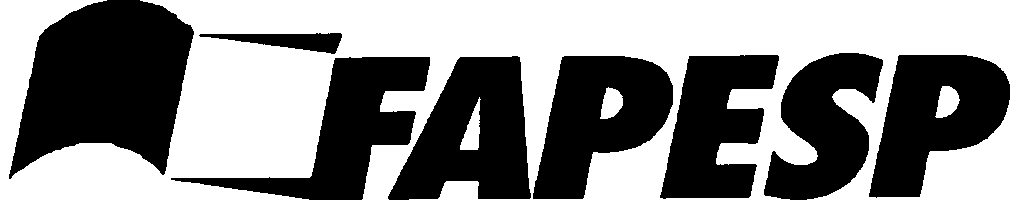 FUNDAÇÃO DE AMPARO À PESQUISA DO ESTADO DE SÃO PAULOFormulário para parecer de Acompanhamento de Assessoria CientíficaProjetos em Parceria – PITE CentroDisponível em: http://www.fapesp.br/docs/formularios/arquivos/papar_PITE_Centro.docxProc. No: Pesquisador Responsável pelo Auxílio: Por favor, analise o relatório apresentado(Comentários, críticas e sugestões têm se mostrado úteis para o aprimoramento de projetos.)Por favor, analise os relatórios individuais sintéticos dos bolsistas. (Comentários, críticas e sugestões têm se mostrado úteis para o aprimoramento de projetos.)Caso tenham sido concedidos recursos para participação em reuniões científicas, por favor, analise a pertinência do trabalho apresentado. Por favor, analise a aplicação dos recursos da Reserva Técnica. (Analise os recursos sob responsabilidade exclusiva do Pesquisador Responsável pelo projeto)Destaque as despesas sem compromisso aparente com o desenvolvimento do projeto.ANÁLISE FINALANÁLISE FINAL[  ]Relatório de Progresso Aprovado[  ]Relatório de Progresso Aprovado com críticas ou sugestões que deverão ser consideradas
no próximo relatório.[  ]Relatório não AprovadoINFORMAÇÕES  PARA USO EXCLUSIVO DA FAPESPO conteúdo dos itens anteriores poderá, a critério da FAPESP, ser enviado na íntegra ao proponente. Caso deseje acrescentar informações consideradas importantes para a FAPESP fundamentar sua decisão e que não devam ser transcritas ao proponente por seu caráter confidencial, inclua-as neste espaço.Prezado Assessor, É fundamental o preenchimento dos campos Processo,  Interessado, Nome Legível e Assinatura.ESTA ASSESSORIA SE COMPROMETE A MANTER SIGILO DESTE PARECER.Declaro não haver nenhuma circunstância caracterizando situação de potencial conflito de interesse ou que possa ser percebida como impeditiva para um parecer isento.  Comprometo-me a manter sob sigilo todas as informações constantes deste processo, em particular, a minha condição de assessor e o teor deste parecer.Instituição do assessor:Nome legível:Local, data e assinatura: